Приложение 3.Интересные факты о жевательной резинки.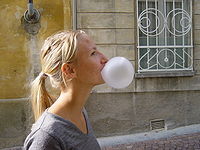 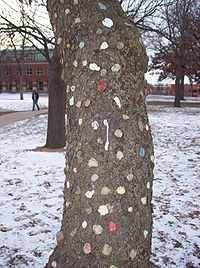 Выдувание пузырей.                                                         Дерево, залепленное жевательной резинкойСамый большой пузырь от жевательной резинки был зафиксирован в июле 1994-го года в телевизионной студии «ABC» в Нью-Йорке. Его надула Сьюзен Мантгомери из США, диаметр пузыря составлял 58,5 сантиметров (это больше размера в плечах взрослого мужчины средней комплекции). В 1989 году в США был выдан необычный патент на «медальон для ношения жевательной резинки». Автор изобретения, Кристофер Робертсон, указывал в описании, что медальон «позволяет держать жевательную резинку при себе, а не оставлять её без присмотра, в результате чего она может загрязниться или попасть в руки лиц, которым она не принадлежит». Книга рекордов Гиннеса сообщает о некоем Гари Дучле, который сплёл самую длинную цепочку из обёрток от жвачки. Её масса составила 164,2 кг, а состояла она из 1231516 звеньев от 615758 фантиков. Длина цепи — 9370,77 метра. Вред, наносимый жвачкой уличному экстерьеру при попадании на тротуары, стены домов, скамейки и пр. называется gumfitti. Учёные всего мира много лет бьются над созданием химикатов, которые бы растворяли жвачку, не причиняя вреда окружающей среде. Для безвредной утилизации жвачки придумывают весьма необычные способы. Так, в городе Сан-Луис-Обиспо (Калифорния) уже сорок лет стоит стена, на которую каждый желающий может прилепить свою жвачку. Это — местная достопримечательность. Стена залеплена резинкой в несколько слоёв. В германском Бошольте для этих же целей используются ветви деревьев. Существуют жевательные резинки, которые, по заверению производителей, помогают бросить курить. Известный голливудский режиссёр Дэвид Линч коллекционирует использованную жевательную резинку. По его признанию, «она напоминает человеческий мозг» 